APÉNDICE 4.  EJEMPLO DE LECCIÓN DE UN PUNTO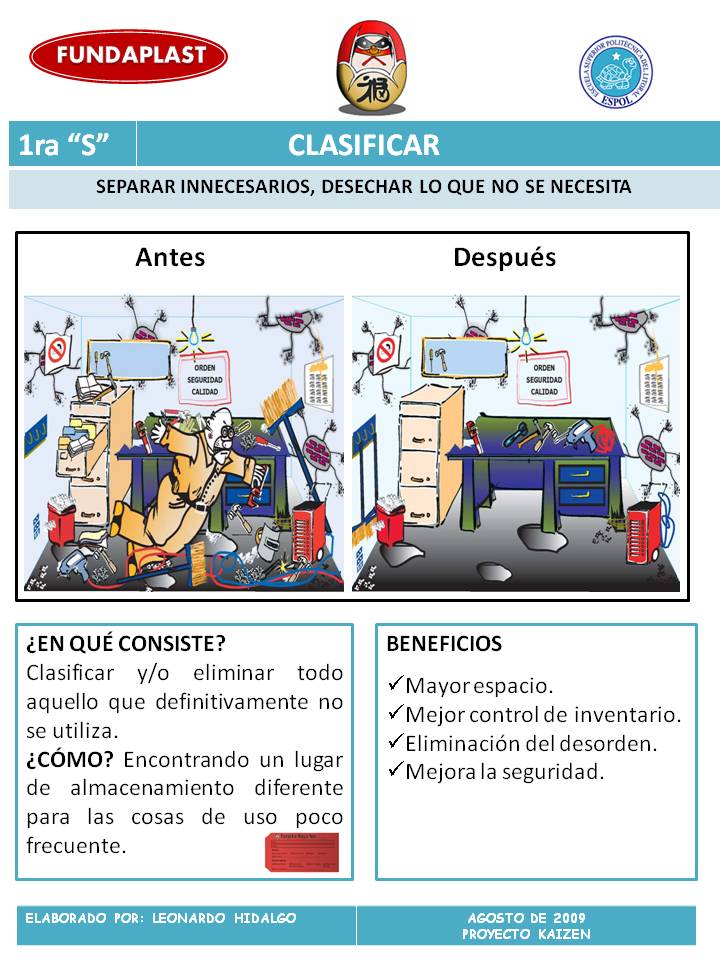 